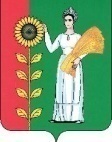 СОВЕТ ДЕПУТАТОВ СЕЛЬСКОГО ПОСЕЛЕНИЯПУШКИНСКИЙ   СЕЛЬСОВЕТДобринского муниципального района Липецкой области16-я сессия V созываРЕШЕНИЕ27.09.2016г                             с. Пушкино № 52-рсОб изменении к Положению«О земельном налоге на территории сельского поселения Пушкинский сельсовет Добринского муниципального района Липецкой области Российской Федерации», принятому решением Совета депутатов сельского поселения Пушкинский сельсовет от 24.11.2014 года №222-рс»Рассмотрев проект изменения  к Положению«О земельном налоге на территории сельского поселения Пушкинский сельсовет Добринского муниципального района Липецкой области Российской Федерации», принятому решением Совета депутатов сельского поселения Пушкинский сельсовет от 24.11.2014 года №222-рс», с целью повышения эффективности управления земельными ресурсами, руководствуясь земельным законодательством, Федеральным Законом от 29.12.2015 №396-ФЗ «О внесении изменений в часть вторую Налогового кодекса  Российской Федерации»,Уставом  сельского поселения Пушкинский сельсовет Добринского муниципального района, Совет депутатов сельского поселения Пушкинский сельсовет РЕШИЛ:1. Принять изменения к Положению «О земельном налоге на территории сельского поселения Пушкинский сельсовет Добринского муниципального района Липецкой области Российской Федерации», принятому решением Совета депутатов сельского поселения Пушкинский сельсовет от 24.11.2014 года №222-рс» (прилагается).2. Направить указанный нормативный правой акт главе сельского поселения для подписания и официального обнародования.3. Настоящее решение вступает в силу со дня его обнародования.Председатель Совета депутатов
сельского поселения Пушкинский   сельсовет                                            Н.Г. ДемиховаПриняторешением Совета депутатов сельскогопоселения Пушкинский сельсовет                                                                                    от 27.09.2016    № 52-рсИзменение к Положению «О земельном налоге на территории сельского поселения Пушкинский сельсовет Добринского муниципального района Липецкой области Российской Федерации», принятому решением Совета депутатов сельского поселения Пушкинский сельсовет от 24.11.2014 года №222-рс 1. Статью 4 изложить в новой редакции:«Налогоплательщикам, имеющим право на уменьшение налоговой базы на не облагаемую налогом сумму, установленную пунктом 5 статьи 391 Налогового кодекса Российской Федерации, необходимо предоставить документы, подтверждающие право на уменьшение налоговой базы, в налоговый орган по своему выбору.»